“Hunger Is Scary” Town Coordinator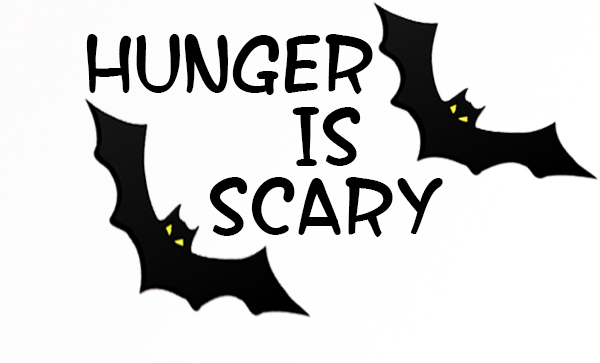 By October 15thFinds supermarkets, food pantries and other donors to support the food collectionFind neighborhood volunteersGet contact information (name, phone, e-mail)Find out which neighborhoods and streets each volunteer is coveringMap out each volunteers route to make sure only one volunteer per neighborhood (use google to show streets)Give all volunteers their bags, buttons, flyers and thank you cardsFinds other ways to collect food during the Halloween seasonLocate a drop-off collection site for the volunteers to deliver the food  By October 25th Remind the neighborhood volunteers to deliver the flyers to each of the neighborhoods.Halloween Evening - October 31stBe available for questions, or drop off of items collected by volunteers.By November 5thTake an inventory of all of the collected food items.Send a note to tspushie3@gmail.com or call 201-563-9336 with a count by item, or weight of all donated items. (Usually the food shelter where you donate will weigh the food for you)Deliver the food to the local food pantrySend a personal thank you to all of the neighborhood volunteers